V-S EKA2 – Varsinais-Suomen Ennakointiakatemia -hanke (A73963)TOIMINTAMALLIN KUVAUS (versio 19.12.2019)Varsinais-Suomen Ennakointiakatemian määritelmäVarsinais-Suomen Ennakointiakatemia on ammatti- ja toimialojen rajoja ylittävä yhteistyöverkosto, joka yhdistää osaamis- ja koulutustarpeen ennakointiin käytettävät voimavarat maakunnassa. Ennakointiakatemian tavoitteena on nostaa Varsinais-Suomen yritysten ja koulutusorganisaatioiden osaamisen tasoa osaamis- ja koulutustarpeen ennakoinnissa ja vahvistaa maakunnan yritysten tulevaisuudennäkymiä koskevan ennakointitiedon saatavuutta ja hyödyntämistä. Ennakointiakatemian toimijat tuottavat määrällistä ja laadullista tietoa (painottuen keskipitkän ja pitkän aikavälin näkökulmaan) alueellisen päätöksentekoprosessin tueksi, ylläpitävät alueellista tulevaisuuskeskustelua ja nostavat näkyväksi alueen kannalta keskeisiä tulevaisuusilmiöitä. Ennakointiakatemia laatii ja päivittää tulevaisuuden osaamisen tiekarttaa. Ennakointiakatemian toiminnan vuosisuunnittelussa ja -toteutuksessa huomioidaan alueen strategiset painopisteet ja osaamistarpeiden ennakointitoimenpiteissä painotetaan vuosittain vahvistettavaa tiettyä osaamiskokonaisuutta / tiettyjä osaamiskokonaisuuksia.Varsinais-Suomen Ennakointiakatemian toimijat ja roolitAlueellisessa osaamistarpeiden ennakointityössä mukana olevat toimijat (yksilöidään kumppanuussopimuksessa). Toiminnan kokonaiskoordinoinnista vastaa Varsinais-Suomen liitto.Ennakointiakatemian koordinaatioryhmä: koostuu Varsinais-Suomen liiton, Varsinais-Suomen ELY-keskuksen, TE-hallinnon ja alueen koulutusorganisaatioiden (eri koulutusasteet edustettuina) edustajista. Koordinaatioryhmä koordinoi alueellista osaamistarpeiden ennakointityötä (mm. ylläpitää ja päivittää tulevaisuuden osaamisen tiekarttaa) ja sillä on päivitysvastuu Ennakointiakatemiasivuston sisällöistä ja vastaa toimintasuunnitelman toteutumisesta. Koordinaatioryhmän toimintaa ohjaa Ennakointiakatemian ohjausryhmä. Koordinaatioryhmässä toimiminen edellyttää konkreettista työaikaa ko. ennakointityöhön. Toiminnan koordinointi vaatii osa-aikaisen koordinaattorin, joka on Varsinais-Suomen liiton edustaja.Ennakointiakatemian ohjausryhmä: koostuu MYR:n koulutusjaoston edustajista. Tarvittaessa täydennetään kokoonpanoa työelämän edustajilla. MYR:n roolia tulee täsmentää ja sisällyttää siihen alueellisen osaamistarpeiden ennakointityöskentelyn näkökulma. Ohjausryhmän tehtävänä on käsitellä ja hyväksyä koordinaatioryhmän laatima vuosittainen toimintasuunnitelma sekä budjetti- ja rahoitussuunnitelma. Ohjausryhmän tehtävänä on toimia yleisesti Ennakointiakatemian toimintaa ohjaavana ryhmänä; tukea koordinaatioryhmän työskentelyä. ns. työelämäpaneelit (hyödynnetään olemassa olevia ja hyväksi koettuja / testattuja verkostoja; pilottikokemuksia kerätään V-S EKA2-hankkeessa): osallistuu säännöllisin väliajoin osallistavaan ennakointi- ja tulevaisuustyöskentelyyn alueella (ns. ketterän tiimin ajatus tässä työskentelyssä).Ennakointiakatemian työskentelymuotoja ja työvälineitäToimiva verkosto, jossa eri toimijoilla on erilaiset työroolit ja vastuut (ks. kumppanuus- ja toimeenpanosopimuksen kohdat kolme ja neljä).Verkkosivusto: ennakointiakatemia.fi kokoaa määrällisen ja laadullisen aineiston osaamistarpeiden ennakoinnista; toimii jatkossa myös aktiivisena ennakointiasioiden vuorovaikutuskanavana.Alueelliset /maakunnalliset ennakointitilaisuudet osa tilaisuuksista säännöllisin väliajoin toistettavia, osa teemoitettuja ja sidottuja ko. vuosisuunnitelman sisältöihin.osa tilaisuuksista on Ennakointiakatemiaverkoston yhteisesti järjestämiä tilaisuuksia, ja osa on eri organisaatioiden itsensä järjestämiä tilaisuuksia.Säännöllisesti toteutettavat kyselyt alueen työelämätoimijoille.Ennakointiakatemian toimijaverkosto toimii alueellisen edunvalvonnan tukena.Ennakointiakatemia toimii syötteitä antavana toimijaverkostona esim. alueen yrittäjäjärjestöille ja vastaaville toimijoille.Koulutus- ja osaamistarpeiden ennakointiin liittyvien koulutusten / valmennusten järjestäminen verkoston voimin alueen työelämätoimijoille.Ennakointiakatemian viestinnässä hyödynnetään Varsinais-Suomen kumppanuusfoorumin viestintää (uutiskirje, www-viestintä yms.). Alueellisen ennakoinnin vuosikello / ennakointityöskentelyn vuosisuunnitelmaLopulliseen versioon vuosikelloon pitää kuvata ja kirjoittaa auki pääkohdat seuraavat ns. kerrokset:alueellisen ennakointityöskentelyn toimenpiteet (säännöllisesti toistuvat tapahtumat, osallistava ennakointiprosessi, viestintä)ennakointitieto (esim. eri tilastojen julkistamisajankohdat / milloin tietoja päivitetään)alueellisen ennakointityöskentelyn tuotoksetVuosikellon rinnalle laaditaan alueellisen osaamistarpeiden ennakointityöskentelyn vuosisuunnitelma (ks. seuraavan sivun kuviot).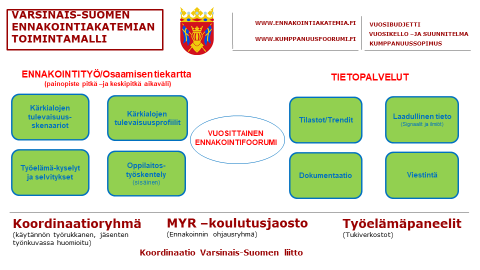 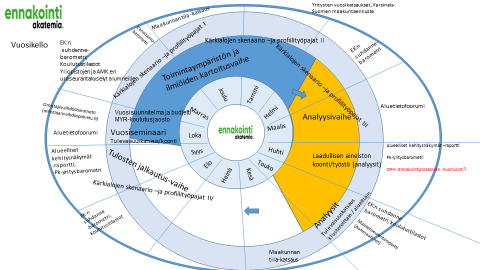 Ennakointiakatemian toimijoiden sitouttaminenV-S EKA2-hankkeen aikana laaditaan erillinen kumppanuussopimus, jonka liitteeksi tulee valmis versio toimintamallin kuvauksesta. Kumppanuussopimus on liitteenä (ks. 9.1.2020 luonnos kumppanuus- ja toimeenpanosopimuksesta). Ehdotelma Ennakointiakatemian budjetti- ja rahoitussuunnitelmakehyksestäRahoitussuunnitelma: edellä kuvatut yhteiset kustannukset jaettaisiin tasaisesta kumppanuus- ja toimeenpanosopimuksella sitoutuneiden toimijoiden kesken.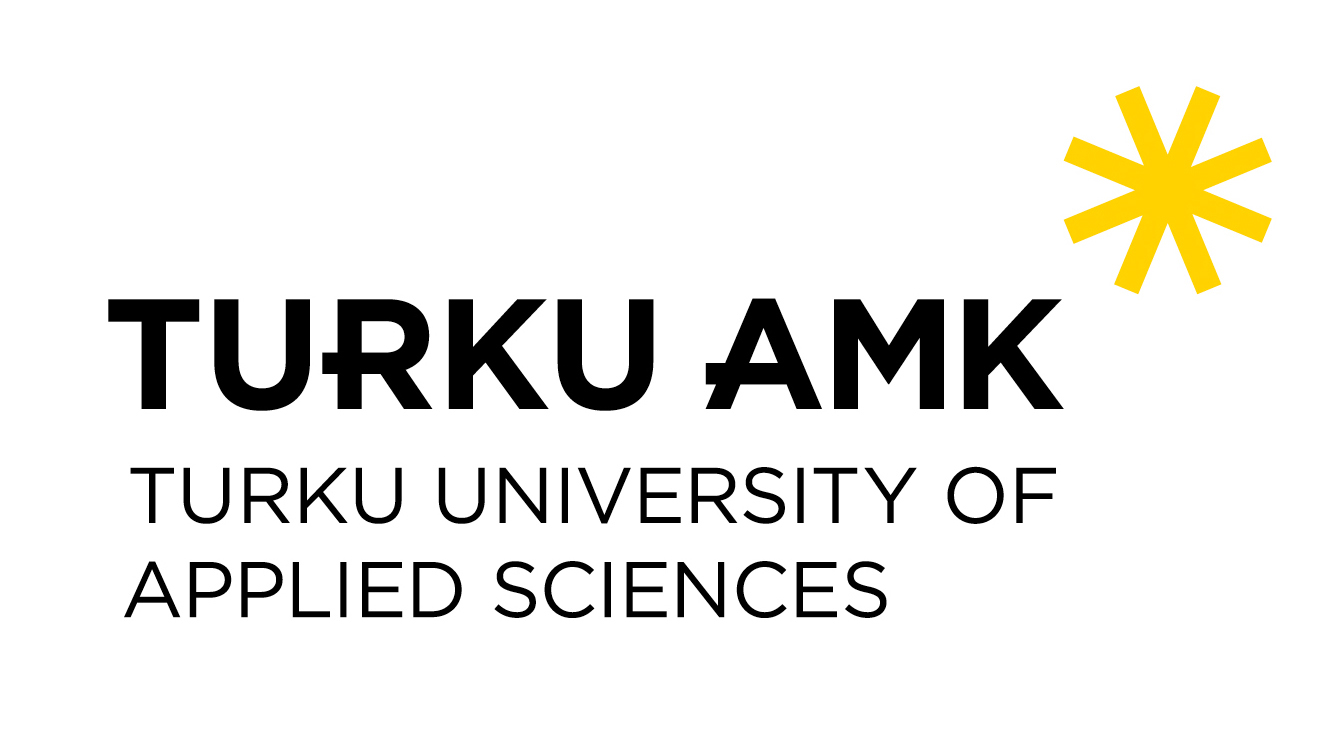 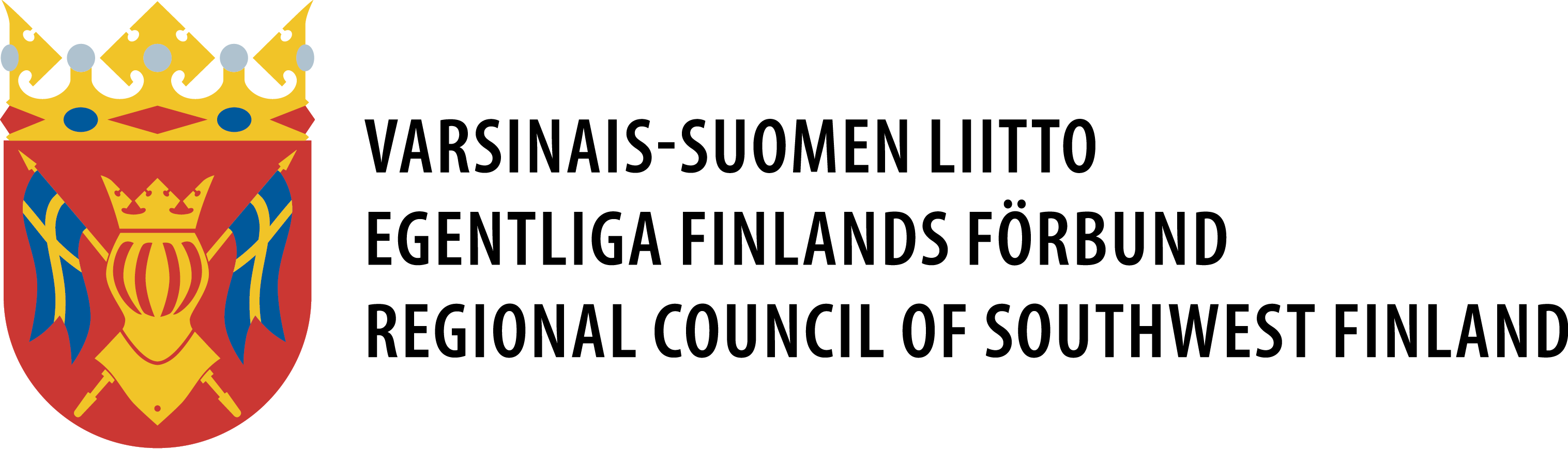 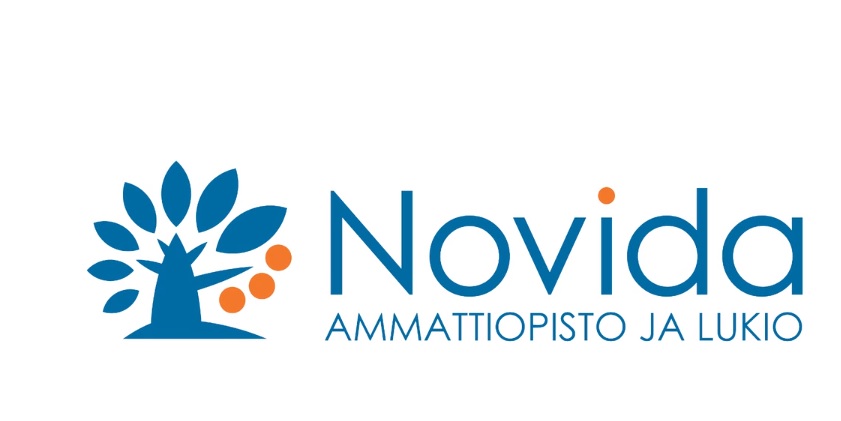 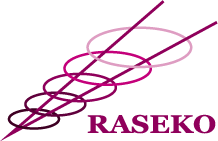 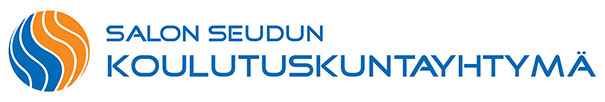 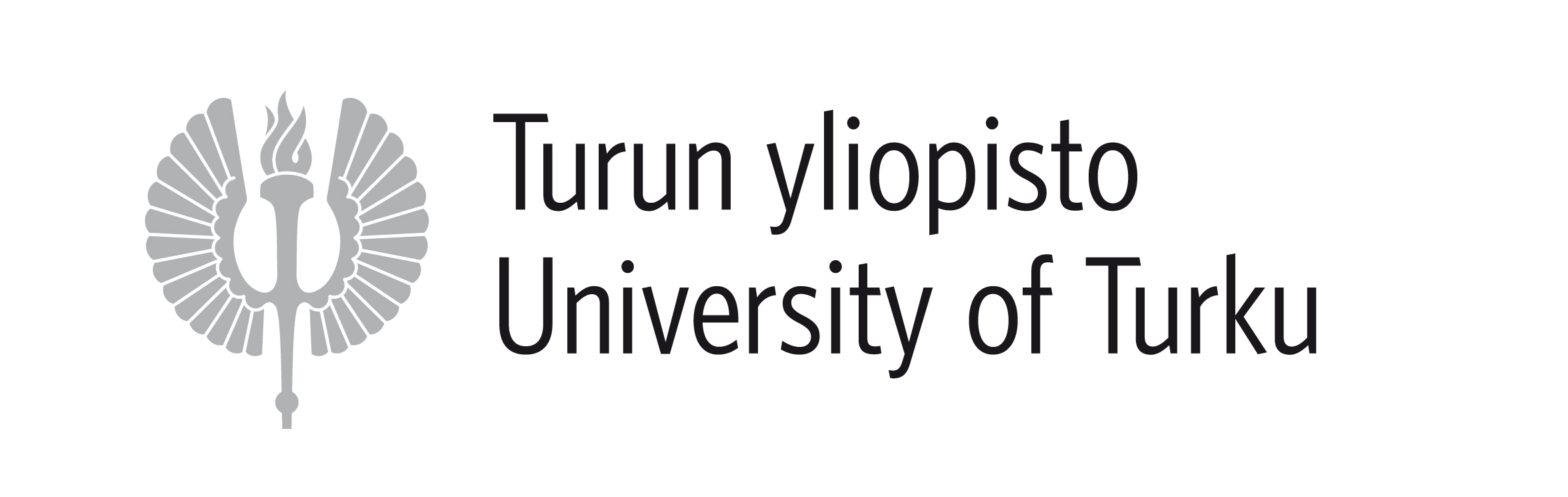 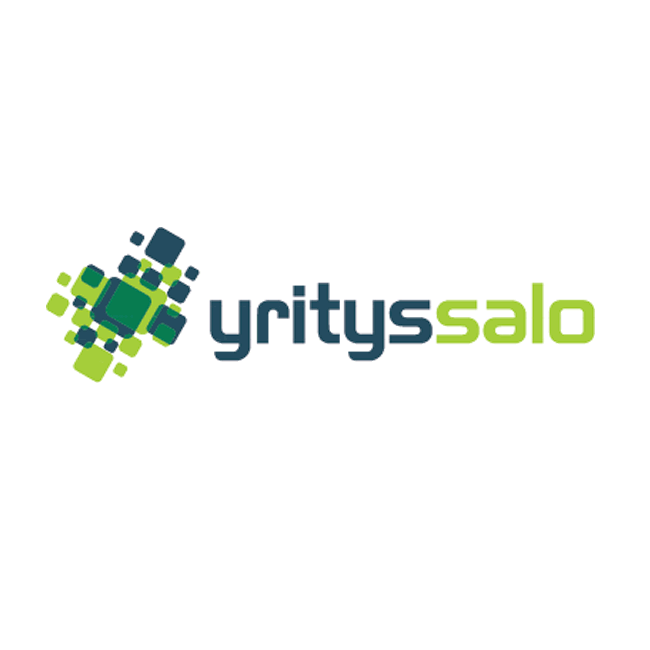 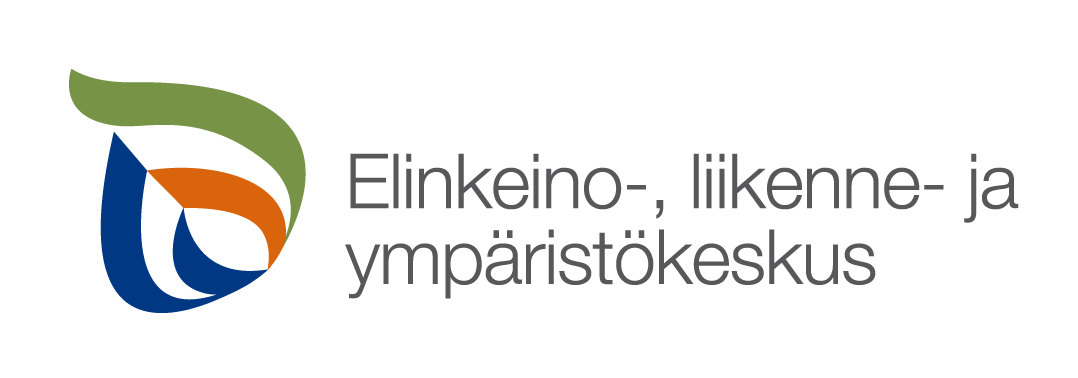 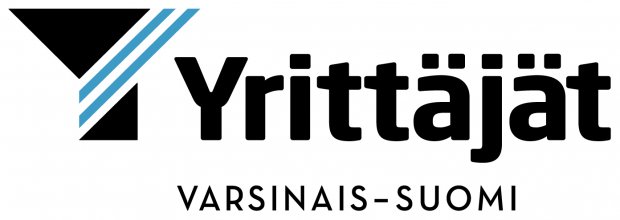 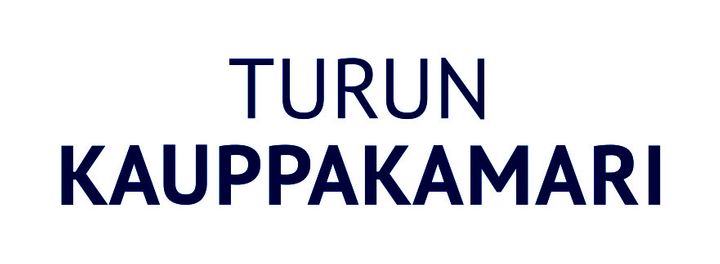 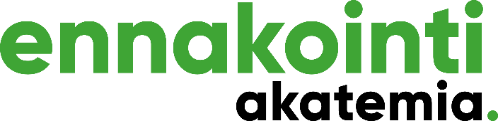 KustannusBudjettiversio ABudjettiversio BTietopalveluihin liittyvät aineistokulut (erit. aineistot ja niiden vuosimaksut koulutustilastojen osalta, tilastojen päivitysratkaisut)Suhdannetilastot Tilastokeskukselta (ns. täydentävät tiedot)2400 euroa (+alv)Sisältö: Liikevaihto (ICT, Liike-elämän palvelut, Valmistava teollisuus)Päivitys 2 krt vuodessa3900 euroa (+alv)Liikevaihdon lisäksi henkilöstömäärien kehitysPäivitys 2 krt vuodessaTietopalveluihin liittyvät asiantuntijatyökulut (esim. raportoinnissa / datan hyödynnettävyyden tuki??)virkatyönä -lähtökohtana nykyisen sisällön ylläpito ja päivitys Konsulttikulu – sovitaan vuosisuunnitelmissa tarvittaessaEnnakointiakatemiasivuston ylläpito- ja kehittämiskulut(TY palvelinhotelli)500 euroa (+alv)Konsulttikulu – sovitaan vuosisuunnitelmissa tarvittaessaAsiantuntijakulutasiantuntijapuheenvuoropalkkiot Ennakointiakatemian osallistavissa tilaisuuksissa, mahdolliset osallistavien prosessien fasilitointikulut2 000 € (+ alv)4 000 € (+ alv)Osallistavan ennakointityöskentelyn työkalu (lisenssi sähköisen työkalun käyttöön)7 900 € (+ alv)ns. vuoden tiimilisenssi koordinaatioryhmän käyttöön ja karttapohjia kolme; mahdollistaa useiden käyttäjien alustan hyödyntämiseen11 900 € (+ alv)tiimilisenssin lisäksi karttapohjia kymmenen; mahdollistaa useiden käyttäjien alustan hyödyntämisenMuut Ennakointiakatemian toimintakuluttilavuokrat ja tarjoilut (esim. Ennakointifoorumin toteutuksessa)viestintämateriaalit2 500 € (+ alv)4 500 € (+ alv)Yhteensä15 300 € (+ alv)24 300 € (+ alv)